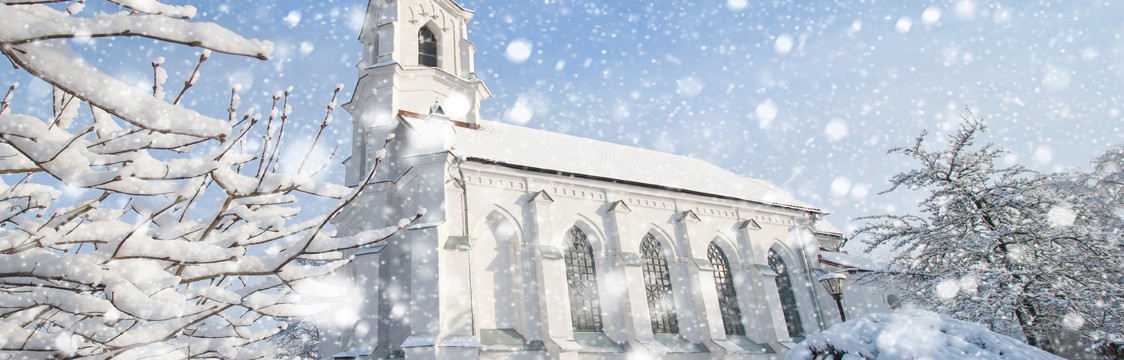 Solemnidad de María, Santa Madre de Dios Enero 1 de 2024Nos hemos acostumbrado tanto a la narración evangélica de hoy sobre el nacimiento de Jesús, este momento de “la tarjeta de Hallmark”, que es posible que tengamos la tendencia a descartar el puro escándalo de esta escena. No tenemos a nadie más que a los despreciados pastores que vienen a visitar a la pareja que no tiene a donde ir. Encuentran al niño en el comedero de los animales. Lejos de ser bienvenido en la sociedad ordinaria o incluso en la compañía real, es rechazado. Eventualmente, él pondrá el orden social al revés con su proclamación del reinoy su comunión con los oprimidos y marginados. Los buenos corresponsables saben que, como discípulos de nuestro Señor, deben esforzarse por mirar el mundo a través de sus ojos. Esta semana imagine cómo podría mirar el mundo a través de los ojos de Cristo Jesús.La Epifanía del SeñorFin de semana del 6/7 de enero de 2024La lectura del Evangelio revela el camino, la visita y los dones de los Reyes Magos. Leen las estrellas e inspirados por su propia sabiduría y visión, realmente quieren encontrar y rendir homenaje a Cristo Jesús, quien entendieron que traería un reino de justicia y paz. Aunque no son astrólogos como los Reyes Magos, los buenos corresponsables también se dan a la tarea de leer los signos del tiempo. Además, ayudan a otros a descubrir la presencia amorosa de Cristo a través de sus propias acciones, trayendo misericordia, compasión y esperanza para un mundo mejor. ¿Cómo vive cada día para lograr un mundo mejor, unavida mejor, la unidad con los que se reúnen alrededor de la mesa Eucarística y una comunión más profunda con Dios?Segundo Domingo del Tiempo Ordinario Fin de semana del 13/14 de enero de 2024En el Evangelio de hoy, Jesús pregunta a dos de los seguidores de Juan el Bautista que ahora quieren seguirlo: “¿Qué buscáis?” Se trata por supuesto, de una pregunta muy práctica. Es una muy buena pregunta que debemos hacernos al comenzar este nuevo año: ¿Qué es lo que buscamos? ¿Qué es lo que realmentequeremos al seguir a Jesús? ¿Cómo deseamos vivir para que Cristo sepa que tenemos un deseo auténtico de ser sus discípulos? Esta es una pregunta de corresponsabilidad. Por nuestra propia naturaleza humana, estamos en una búsqueda espiritual y tenemos muchas opciones. ¿Es realmente nuestra elección el ser seguidores de Jesucristo? Si es así, ¿qué cambios haremos en nuestra vida que nos acerquen más al Cordero de Dios?Tercer Domingo del Tiempo OrdinarioFin de semana del 20/21 de enero de 2024En la carta de hoy de San Pablo a los Corintios, llama a las personas de fe a desvincularse de la forma de vida del mundo. Quiere que la comunidad dé un paso atrás y vea cómo estar enredados con el mundo exterior puede ser un cautiverio que les impide vivir vidas auténticas en Cristo. Sin embargo, a su modo de pensar, la desvinculación no es un fin en si misma. Más bien, al estar desconectada y liberada, una persona puede comprometerse con el mundo desde la perspectiva de ser alguien que está “en Cristo”. Los buenos corresponsables reconocen que viven en un mundo turbulento. Sin embargo, conociendo la certeza del reino supremo de Dios más allá de la historia humana, ¿Cómo podemos trabajar como buenos corresponsables de nuestra vida diaria para alinear el presente y el futuro con ese reino?Cuarto Domingo del Tiempo OrdinarioFin de semana del 27/28 de enero de 2024Un tema central en la lectura del Evangelio de hoy es la naturaleza y el alcance de la autoridad de Jesús. La gente estaba asombrada, “porque les enseñaba como quien tiene autoridad, y no como los escribas”. La autoridad de Jesús trajo bendiciones a las personas, incluyendo sanidad y consuelo. Su autoridad poseía un poder irresistible que atraía a la gente no a través de la manipulación, sino simplemente por la persona que era y los dones que daba. Los buenos corresponsables revelan el poder y la autoridad de Cristoa través de las palaras que usan y las obras que realizan todos los días. A veces su corresponsabilidad los deja expuestos al ridículo y al desprecio. Pero tener el coraje de imitar a Jesús invita a otros a imaginar un mundo diferente. ¿Qué podemos hacer esta semana para revelar la presencia autoritativa de Cristo en el mundo?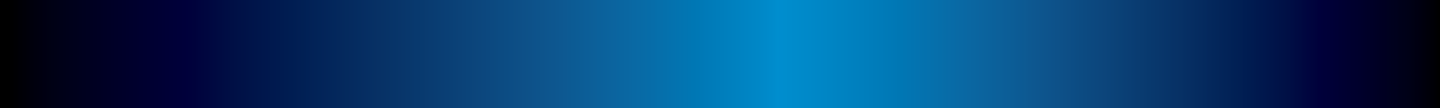 